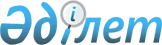 О признании утратившим силу постановления акимата города КокшетауПостановление акимата города Кокшетау Акмолинской области от 24 февраля 2016 года № А-2/344      В соответствии с Законом Республики Казахстан от 24 марта 1998 года "О нормативных правовых актах", Правилами проведения правового мониторинга нормативных правовых актов, утвержденных постановлением Правительства Республики Казахстан от 25 августа 2011 года № 964, акимат города Кокшетау ПОСТАНОВЛЯЕТ:

      1. Признать утратившим силу постановление акимата города Кокшетау от 1 ноября 2013 года № А-11/2062 "О внесении изменения в постановление акимата города Кокшетау от 21 января 2009 года № А-1/83 "Об установлении квоты рабочих мест для трудоустройства инвалидов по городу Кокшетау" (зарегистрировано в Реестре государственной регистрации нормативных правовых актов № 3893, опубликовано 27 ноября 2013 года в газетах "Степной маяк" и "Көкшетау").

      2. Настоящее постановление вводится в действие со дня подписания.


					© 2012. РГП на ПХВ «Институт законодательства и правовой информации Республики Казахстан» Министерства юстиции Республики Казахстан
				
      Аким города

Е.Маржикпаев
